PRISMA 2009 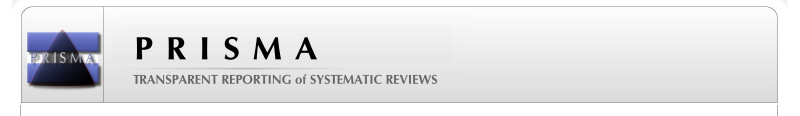 Flow Diagram of the literature search on cysticercosis and epilepsy in Latin America